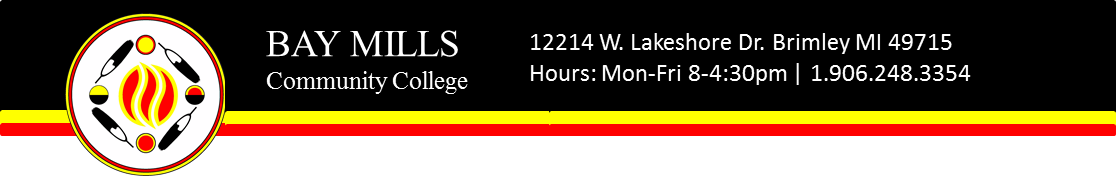 FIELD TRIP AND TRAVELASSUMPTION OF RISK AND GENERAL RELEASE FORMStudent Participant Name: ____________________________________________Description of Field Trip:  _____________________________________________Faculty/Staff Trip Leader: _____________________________________________Destination: ________________________________________________________Date(s): ____________________________________________________________I am a student at Bay Mills Community College (BMCC).  I will be participating in the above BMCC sponsored program which involves travel and a college sponsored activity that could result in injury. My participation in this BMCC sponsored program is voluntary and of my own free will.  In consideration of being allowed to participate in program-related events and activities sponsored for or by BMCC, I the undersigned, acknowledge, appreciate, and agree as follows:1.	I have been fully informed and acknowledge that: (1) This activity may involve travel and may involve risk to myself, which could result in damage to my property, personal injury or even death; (2) BMCC assumes no liability for damage to property, or risk of personal injury, or death, to any person while engaging in such voluntary travel and/or other program activities; and, (3) With this knowledge and information, I agree to participate in the program and any air or vehicle travel, and/or college sponsored activities at my own risk.2.	I HEREBY RELEASE, WAIVE, DISCHARGE, AND COVENANT NOT TO SUE BMCC, its officers, servants, agents, or employees for/from any and all liability, claims, demands, actions, and causes of action whatsoever arising out or related to any loss, damage, or injury, that may be sustained by me, or to any property belonging to me, whether caused by the negligence of BMCC, or otherwise, while participating in such activity, or while in, on, or upon the premises where the activity is being conducted or in transportation to and from said premises. 2.	I VOLUNTARILY ASSUME FULL RESPONSIBILITY FOR ANY RISKS OF LOSS, PROPERTY DAMAGE OR PERSONAL INJURY, that may be sustained by me, or any loss or damage to property owned by me, as a result of being engaged in such an activity.3.	It is my express intent that this Agreement shall bind the members of my family, my heirs, assigns and personal representative, and shall be deemed as a RELEASE, WAIVER, DISCHARGE, and COVENANT NOT TO SUE BMCC.4.	 I UNDERSTAND THAT BMCC WILL NOT BE RESPONSIBLE FOR ANY MEDICAL COSTS ASSOCIATED WITH AN INJURY THAT I MAY SUSTAIN.  I RELEASE AND HOLD HARMLESS ITS AGENTS, AFFILIATES, OFFICERS AND EMPLOYEES FROM ALL MEDICAL COSTS AND MEDICAL EXPENSES ASSOCIATED WITH THIS ACTIVITY. 5.	I understand that all BMCC sponsored educational activities, both on and off-campus, are alcohol and drug free events. I agree to abide by the BMCC drug and alcohol free policies and the BMCC student Handbook Policies while travelling and attending the above event. I understand that if I violate the policies that I will be subject to disciplinary action and sanctions.6.	I understand and agree that once I sign this agreement to attend the event, and BMCC purchases my travel arrangements, that I will attend the said event. If I refuse to attend the event, after travel tickets and other costs have been paid for, then I agree to financially reimburse BMCC for all costs incurred.  I understand that any costs charged to me will be added to my student account and a “HOLD” placed on my financial aid and college record until such costs are cleared.  I understand that this means that my grades, transcripts, and permission to register for future courses at BMCC will be withheld until full payment is made.I have read this Agreement for Release of Liability, fully understand its terms, understand that I have given up substantial rights by signing it and sign it freely and voluntarily without any inducement.  In executing this release I assert that I am 18 years of age or older and make this decision informed of its implications and entirely of my own free will.Student-Participant Signature:  	Date:  	Student-Participant Name (Print):  	Age:  	